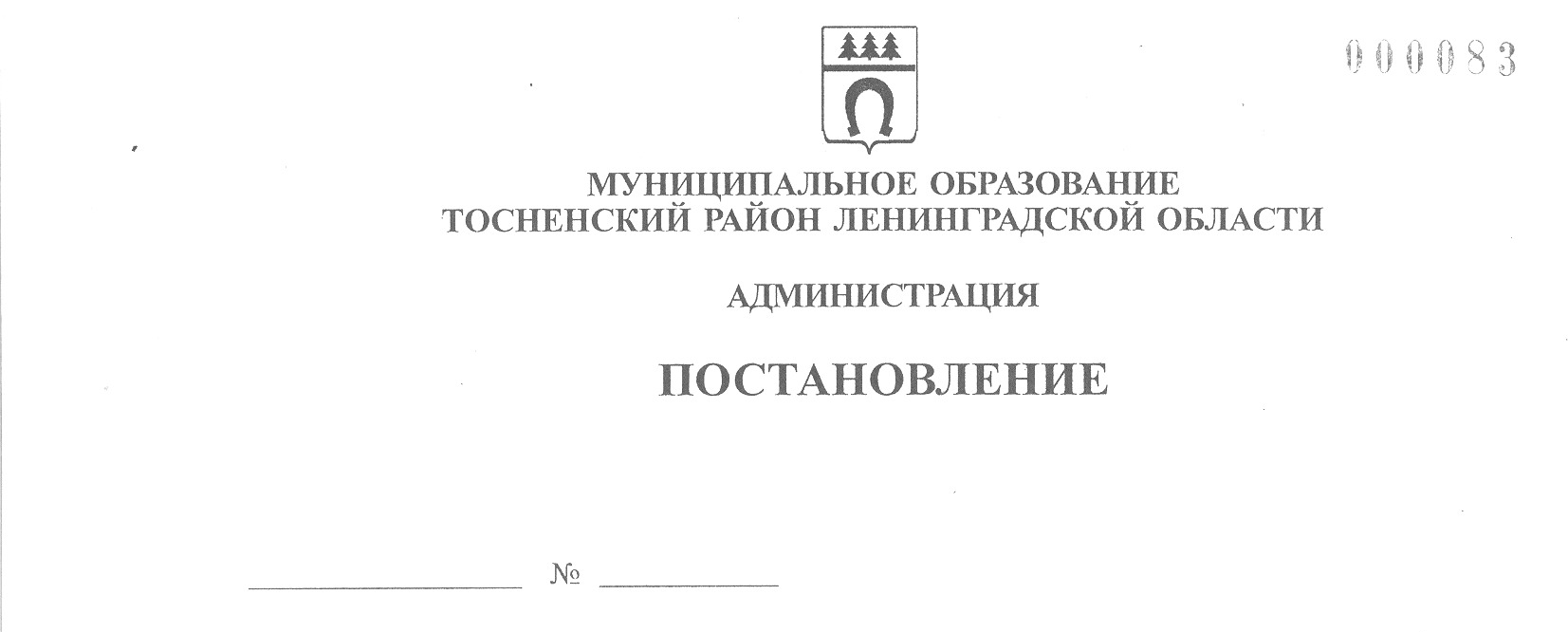 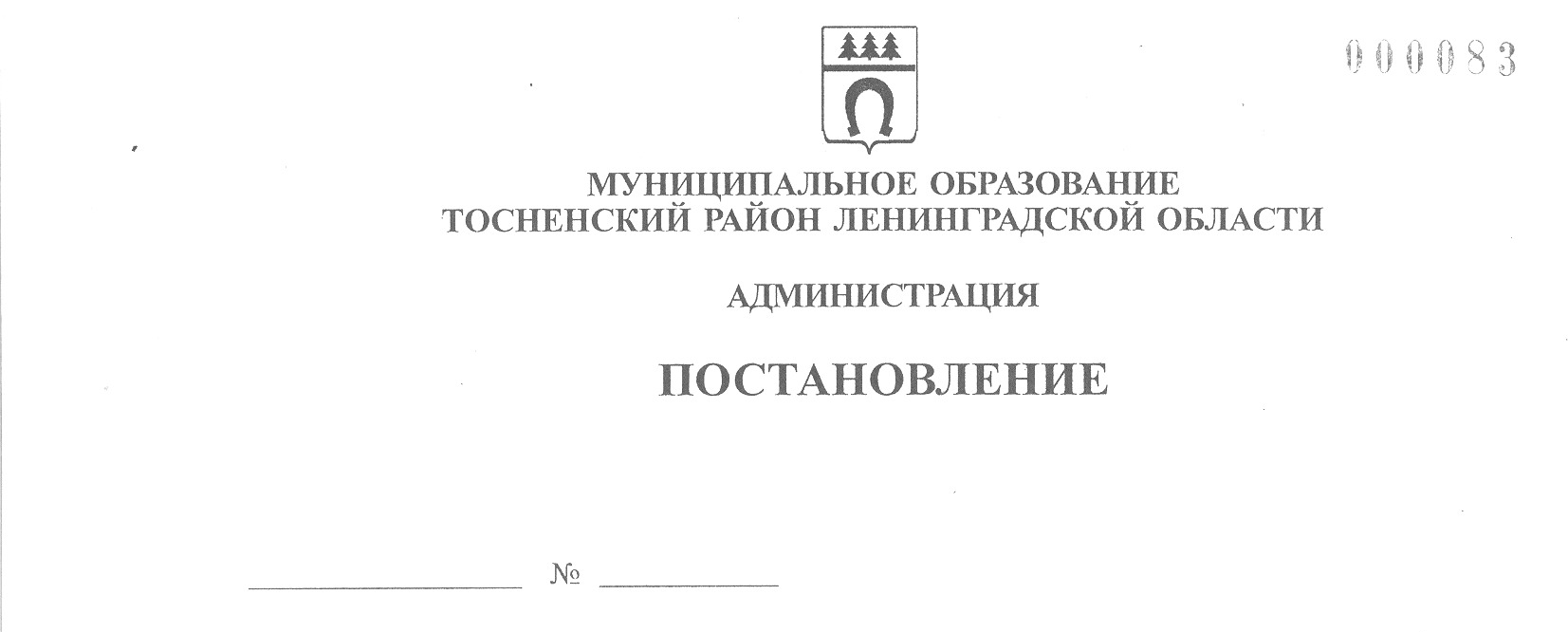 10.06.2021                                  1253-паОб утверждении перечня организаций, учреждений,создающих территориальные нештатные формированияпо обеспечению выполнения мероприятий по гражданскойобороне на территории муниципального образования Тосненский район Ленинградской областиВ соответствии с Федеральными законами от 12.02.1998 № 28-ФЗ «О гражданской обороне», от 06.10.2003 № 131-ФЗ «Об общих принципах организации местного самоуправления в Российской Федерации», Типовым порядком создания нештатных формирований по обеспечению выполнения мероприятий по гражданской обороне, утвержденным приказом МЧС России от 18.12.2014 № 701, и постановлением Правительства Ленинградской области от 10.01.2017 № 1 «О создании на территории Ленинградской области сил гражданской обороны», в целях защиты населения от опасностей, возникающих при ведении военных действий или вследствие этих действий, администрация муниципального образования Тосненский район Ленинградской областиПОСТАНОВЛЯЕТ:1. Утвердить перечень организаций, учреждений, создающих территориальные нештатные формирования по обеспечению выполнения мероприятий по гражданской обороне (далее – формирования) муниципального образования Тосненский район Ленинградской области (приложение).2. Рекомендовать руководителям предприятий, организаций, учреждений независимо от форм собственности, на базе которых создаются формирования:2.1. Определить численность личного состава и техники нештатного формирования по обеспечению выполнения мероприятий по гражданской обороне и проинформировать администрацию муниципального образования Тосненский район Ленинградской области. 2.2. Укомплектовать формирования оборудованием, снаряжением, инструментами в соответствии с требованиями приказа МЧС России от 18.12.2014 № 701 и обеспечить их готовность к выполнению задач по предназначению.2.3. Организовать подготовку и обучение личного состава формирований в соответствии с утвержденным постановлением Правительства Российской Федерации от 02.11.2000 № 841 (ред. от 30.09.2019).3. Отделу правопорядка и безопасности, делам ГО и ЧС администрации муниципального образования Тосненский район Ленинградской области:3.1. Организовать учет созданных на территории муниципального образования Тосненский район Ленинградской области формирований, планирование и их применение.23.2. Направить в пресс-службу комитета по организационной работе, местному самоуправлению, межнациональным и межконфессиональным отношениям администрации муниципального образования Тосненский район Ленинградской области настоящее постановление для обнародования в порядке, установленном Уставом муниципального образования Тосненский район Ленинградской области.4. Пресс-службе комитета по организационной работе, местному самоуправлению, межнациональным и межконфессиональным отношениям администрации муниципального образования Тосненский район Ленинградской области обеспечить обнародование  постановления в порядке, установленном Уставом муниципального образования Тосненский район Ленинградской области.5. Контроль за исполнением постановления возложить на заместителя главы администрации муниципального образования Тосненский район Ленинградской области по безопасности Цая И.А.6. Настоящее постановление вступает в силу со дня его принятия.Глава администрации                                                                                     А.Г. КлементьевЕшевский Александр Викторович, 8(81361) 216-0418 гаПриложениек постановлению администрациимуниципального образования Тосненский район Ленинградской области   10.06.2021              1253-паот___________№___________Перечень организаций, учреждений, обеспечивающих выполнение мероприятий местного уровня по гражданской обороне, расположенных на территории муниципального образования Тосненский район  Ленинградской области№ п/пНаименование организаций, создающих формированияМесто расположения организацийВ рамках какой задачи ГО выполняется (номер задачи согласно 28-ФЗ)Перечень выполняемых работ по обеспечению мероприятий ГО№ п/пНаименование организаций, создающих формированияМесто расположения организацийВ рамках какой задачи ГО выполняется (номер задачи согласно 28-ФЗ)Перечень выполняемых работ по обеспечению мероприятий ГО123451.Филиал АО «ЛОЭСК» «Центральные электрические сети» Тосненский РЭС г. Тосно, ул. Энергетиков, д. 112электроснабжение, светомаскировки2.Филиал ПАО «Россети Ленэнерго» Гатчинские электрические сетиг. Тосно, ул. Энергетиков, д. 312электроснабжение, светомаскировки3. АО «ЛОКС» филиал «Тосненский водоканал» г. Тосно, ул. Советская, д. 9а12водоснабжение4.АО «Газпром газораспределение Ленинградской области» в г. Тосно г. Тосно, Московское ш., д. 412газораспределение5.МКУ «Управление зданиями, сооружениями и объектами внешнего благоустройства» г. Тосно, пр. Ленина, д. 293доставка СИЗ, санобработка6.ОАО «Тепловые сети» г. Тосно, ул. Боярова, д. 2012теплоснабжение7.МКУ «Центр административно-хозяйственного обеспечения»  г. Тосно, пр. Ленина, д. 603оповещение, связь8.ГКУЗ «Тосненская КМБ» г. Тосно, ш. Барыбина, д.2913здравоохранение9.27 ПСО ФПС ГПС ГУ МЧС России по ЛО г. Тосно, пр. Ленина, д. 16а8, 6аварийно-спасательные работы10. ФБУЗ «Центр гигиены и эпидемиологии филиал ЛО» в Тосненском районег. Тосно, ш. Барыбина, д. 33а9, 10сан-эпидемиологическая обработка11.АО «Тосненское ДРСУ»г. Тосно, шоссе Барыбина, д. 29Е12дорожно-строительное12.ООО «Наш дом» г. Любань, пр. Мельникова, д. 912, 10услуги ЖКХ13.ООО «Актион»пос. Сельцо, д. 66, 7тепло-водоснабжение14.ЗАО «Агротехника пос. Сельцо, д. 177сельхозпродукты15.ЗАО «Любань» г. Любань, пр. Мельникова, д. 17сельхозпродукты16.МКУ «Учреждение социального развития и благоустройства» г. Любань, ул. Карла Маркса, д. 310благоустройство17.ООО «СП» Восход» д. Трубников Бор, Вороненостровская, д. 87сельхозпродукты18.ООО «Трансбалт» г. Тосно, ш. Барыбина, д. 583пассажирские перевозки19.ЗАО «Племхоз имени Тельмана» п. Тельмана7сельское хозяйство и животноводство20.МУП «Ритуал»г. Тосно, ул. Советская, д. 913захоронение трупов